LETNA PRIPRAVA ZA MATEMATIKO5. razredPREDLOG PRIPRAVE PRIPRAVILE:Bruna BremecNevija Benčina SmotlakMarija PiskLETNA PRIPRAVA na vzgojno–izobraževalno deloLITERATURA:Za učence:Cotič, M. idr. (2010). Svet matematičnih čudes 5. Vaje za utrjevanje,  2. del, Ljubljana: DZS. Za učitelja:Datum:                                                                                                                                Podpis učitelja: _____________5. razred						                                                                                               Planirano število ur:  155. razred						                                                                                      Planirano število ur: 165. razred			                                                                                                                               Planirano število ur: 115. razred						                                                                                                Planirano število ur: 115. razred 						                                                                                              Planirano število ur: 155. razred					                                                                                                          Planirano število ur: 14		                                                                                                                               Planirano število ur: 11		                                                                                                                               Planirano število ur: 12			                                                                                                                           Planirano število ur: 3 + ?15 NERAZPOREJENIH UR JE NAMENJENIH OCENJEVANJU ZNANJA in PONAVLJANU UČNE SNOVI NA KONCU ŠOL. LETAUČITELJ:ŠOLA:ŠOLSKI PREDMET:MATEMATIKAŠOLSKO LETO:2012/2013RAZRED:5. LETNO ŠTEVILO UR:140TEDENSKO ŠTEVILO UR:4Cotič, M. idr. (2011). Svet matematičnih čudes 5. Učbenik, Ljubljana: DZS.Cotič, M. idr. (2011). Svet matematičnih čudes 5. Učbenik, Ljubljana: DZS. Cotič, M. idr. (2010). Svet matematičnih čudes 5. Vaje za utrjevanje,  2. del, Ljubljana: DZS. Cotič, M. idr. (2003). Svet matematičnih čudes 5. Kako poučevati matematiko v 5. razredu devetletne osnovne šole. Priročnik, Ljubljana:DZS.MESECTEMASKLOPVSEBINAŠT.URUČNI CILJITEMELJNI STANDARDI ZNANJAMINIMALNI STANDARDI ZNANJAPREVERJANJE IN OCENJEVANJE ZNANJASEPTEMBER OBDELAVA PODATKOVZBIRANJE IN PREDSTAVITEV PODATKOV  zapisovanje štetjapredstavitev podatkov v preglednicahprikazi4Učenci: pred štetjem znajo smiselno opredeliti razrede razporejanja podatkov,uporabljajo zanesljive tehnike štetja,uredijo podatke v tabeli po velikosti (preprosto, a sistematično) ali v skupine, glede na izbrane kategorije,predstavijo podatke z ustreznim prikazom,Učenec:zbere, uredi in prikaže podatke v preglednici in s prikazi ter analizira podatke in rezultate (preiskava),razporedi elemente po več lastnostih in bere prikaze,Ustno in/ali pisno spremljanje in preverjanje (začetno, sprotno in končno) otrokovega napredka.SEPTEMBER ARITMETIKA  IN ALGEBRAPONOVITEVUČNIH VSEBIN IZ 4. RAREDA4Učenci:uredijo naravna števila do 10 000 po velikosti,seštevajo in odštevajo naravna števila do 10 000 (pisno) - pisno množijo in delijo do 1000rešijo preproste besedilne naloge s sklepanjem. Sklepajo iz enote na množino,izračunajo vrednost preprostega številskega izraza brez oklepajev,razlikujejo desetiške enote,oblikujejo zaporedja naravnih števil in nadaljujejo dano zaporedje naravnih števil,izračunajo vrednost preprostih številskih izrazov z upoštevanjem vrstnega reda računskih operacij,SEPTEMBER NARAVNA ŠTEVILA  naravna števila do      1 000 000predstavitev velikih števil na številski premici soda in liha števila matematični problemiNARAVNA ŠTEVILAzaokrožanje številzaokroževanje števil  na desetice, stotice, tisočice, deset tisočice, sto tisočice7pišejo in berejo števila do milijona,primerjajo in urejajo  naravna števila do milijona,razlikujejo desetiške enote,na številski premici predstavijo naravna števila,opredelijo predhodnik in naslednik števila,  nadaljujejo in oblikujejo zaporedje naravnih števil, urejajo naravna števila do 1 000 000poznajo in razlikujejo soda in liha števila,števila zaokrožijo na D, S, T, Dt, St,pozna lastnosti in odnose med naravnimi števili ter jih uporablja v danih situacijah,smiselno zaokroži število,šteje, bere, zapiše in primerja števila v množici naravnih števil do milijona,Preverjanje: naravna števila do milijona.MESECTEMASKLOPVSEBINAŠT.URUČNI CILJITEMELJNI STANDARDI ZNANJAMINIMALNI STANDARDI ZNANJAPREVERJANJE IN OCENJEVANJE ZNANJAOKTOBERARITMETIKA IN ALGEBRARAČUNSKE OPERACIJE IN NJIHOVE LASTNOSTIračunanje z naravnimi števili do milijona RAČUNSKE OPERACIJE IN NJIHOVE LASTNOSTIračunanje z naravnimi števili do milijonamatematični problemi MAT. PROBLEMI IN PROBLEMI Z ŽIVLJENJSKIMI SITUACIJAMImatematični problemi6Učenci:ocenijo rezultat pri računanju z velikimi števili,pisno seštevajo in odštevajo naravna števila do milijona,rešijo probleme in pri tem uporabijo različne strategije,pisno seštevajo in odštevajo naravna števila do milijona,ocenijo rezultat pri računanju z velikimi števili,rešijo matematične probleme,berejo z razumevanjem, izpišejo bistvene podatke, postavljajo vprašanja, poiščejo manjkajoče podatke,Učenec: zanesljivo uporablja računske operacije in računske zakone v množici naravnih števil s številom 0,napove rezultate računskih operacij,pozna in uporablja matematično terminologijo,pisno sešteva in odšteva v množici naravnih števil do milijona,zanesljivo uporablja računske operacije in računske zakone v množici naravnih števil s številom 0,napove rezultate računskih operacij,pozna in uporablja matematično terminologijo,pisno sešteva in odšteva v množici naravnih števil do milijona,reši matematični problem iz vsakdanjega življenja. Ustno in/ali pisno spremljanje in preverjanje (začetno, sprotno in končno) otrokovega napredka.Preverjanje: seštevanje in odštevanje števil do milijona. OKTOBERGEOMETRIJA IN MERJENJEGEOMET. ELEMENTIKoti, liki in telesa telesa (ponovitev)kvader, kockaliki (ponovitev)večkotniki pravokotnik, kvadratravnina8razlikujejo like in telesa ter opišejo njihove lastnosti,opišejo kocko in kvader ter sestavijo njuna modela,opišejo in imenujejo oglišča ter stranice likov (trikotnik, štirikotnik,večkotnik), opazujejo in primerjajo kote v večkotniku,spoznajo pojem ravnina,opišejo kocko in kvader ter sestavijo njuna modela,opiše lastnosti likov in teles, pozna lastnosti pravokotnika in kvadrata GEOMETRIJSKI ELEMENTI odnosi med točko, premico, daljico in poltrakom poznajo odnose med točko, premico, daljico in poltrakom,                                                                                         uporabljajo geometrijsko orodje (geotrikotnik) pri risanju  vzporednic in pravokotnic,poznajo odnose leži na, ne leži na, vzporednost, pravokotnost (sekanje) ter poznajo in uporabljajo matematično  simboliko є, ∉, , ,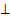 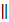 skozi dano točko narišejo vzporednico in pravokotnico k dani premici,opazujejo in primerjajo kote, ki nastanejo pri sekanju premic,pravilno uporablja geometrijsko orodje,pozna odnose med geometrijskimi elementi in jih zapiše s simboli,pozna in riše geometrijske elemente z geometrijskim orodjem,opiše odnose med geometrijskimi elementi, Preverjanje: odnosi med točko, premico, daljico in poltrakom ter vzporednost in pravokotnost. MERJENJEdenarne enote (evro, cent) 2seštevajo in odštevajo količine v decimalnem zapisu ob primerih iz vsakdanjega življenja,zanesljivo uporablja računske operacije s števili v decimalnem  zapisu, Ustno in/ali pisno spremljanje in preverjanje (začetno, sprotno in končno) otrokovega napredka.MESECTEMASKLOPVSEBINAŠT.URUČNI CILJITEMELJNI STANDARDI ZNANJAMINIMALNI STANDARDI ZNANJAPREVERJANJE IN OCENJEVANJE ZNANJANOVEMBERARIMTETIKA IN ALGEBRAENAČBE IN NEENAČBEenačbe seštevanja in odštevanjaMAT. PROBL. IN PROB. Z ŽIVLJ, SITU.matematični problemi 6Učenci:rešijo s premislekom in z diagramom enačbe ( računske enakosti) seštevanja in odštevanja in naredijo preizkusrešijo probleme in pri tem uporabijo različne strategijo  berejo z razumevanjem, izpišejo bistvene podatke, postavljajo vprašanja, poiščejo manjkajoče podatke,Učenec: reši enačbo in neenačbo v izbrani množici,s premislekom reši enačbo v množici naravnih števil do 100,Preverjanje: reševanje enačb in neenačbNOVEMBERGEOMETRIJA IN MERJENJEGEOMETRIJSKI ELEMENTI, seštevanje daljicodštevanje daljicMERJENJEenote za dolžino (mm,cm, dm, m, km) pretvarjanje enotračunanje s količinami  LIKI IN TELESArisanje pravokotnika in kvadrata 4grafično seštevajo in odštevajo daljice,pretvarjajo med sosednjimi enotami (večimenske enote v enoimenske in obratno) in računajo s količinami,spremembo ene količine znajo povezati s spremembo druge količine,  narišejo pravokotnik in kvadrat z upoštevanjem medsebojne lege stranic in skladnost daljic,uporabljajo geometrijsko orodje (geotrikotnik)  pravilno uporablja geometrijsko orodje, oceni rezultat pred merjenjem, meri, zapiše, pretvarja in računa z merskimi količinami,meri, zapiše in pretvarja (med sosednjima enotama) merske količine ter računa z njimi,pozna in riše geometrijske elemente z geometrijskim orodjem,pozna lastnosti pravokotnika in kvadrata ter ju nariše, Preverjanje: Seštevanje in odštevanje daljic ter konstrukcija pravokotnik in kvadrata Ustno in/ali pisno spremljanje in preverjanje (začetno, sprotno in končno) otrokovega napredka.NOVEMBERGEOMETRIJA IN MERJENJEMAT. PROB. IN PROB. Z ŽIVLJ. SITUmatematični problemi1rešijo matematične probleme,računajo s količinami m, dm, cm, mm berejo z razumevanjem, izpišejo bistvene podatke, postavljajo vprašanja, poiščejo manjkajoče podatke,MESECTEMASKLOPVSEBINAŠT.URUČNI CILJITEMELJNI STANDARDI ZNANJAMINIMALNI STANDARDI ZNANJAPREVERJANJE IN OCENJEVANJE ZNANJADECEMBERGEOMETRIJA IN MERJENJEMERJENJEenote za maso (g, dag, kg, t) pretvarjanje enotračunanje s količinami  MAT. PROB. IN PROB. Z ŽIVLJ. SITUmatematični problemi2Učenci: pretvarjajo med sosednjimi enotami (večimenske enote v enoimenske in obratno) in računajo s količinami,spremembo ene količine znajo povezati s spremembo druge količine,  rešijo matematične probleme,računajo s količinami, berejo z razumevanjem, izpišejo bistvene podatke, postavljajo vprašanja, poiščejo manjkajoče podatke,oceni rezultat pred merjenjem, meri, zapiše, pretvarja in računa z merskimi količinami,meri, zapiše in pretvarja (med sosednjima enotama) merske količine ter računa z njimi,Ustno in/ali pisno spremljanje in preverjanje (začetno, sprotno in končno) otrokovega napredka.DECEMBERARITMETIKA IN ALGEBRARAČUNSKE OPERACIJE IN NJIHOVE LASTNOSTI množenje do milijonaMAT. PROB. IN PROB. Z ŽIVLJ. SITUmatematični problemi 9pisno množijo naravna števila  do milijona, ocenijo rezultat pri računanju z velikimi števili,rešijo probleme in pri tem uporabijo različne strategije  reševanja,rešijo matematične probleme,berejo z razumevanjem, izpišejo bistvene podatke, postavljajo vprašanja, poiščejo manjkajoče podatke,zanesljivo uporablja računske operacije in računske zakone v množici naravnih števil s številom 0,pisno množi dvomestnim številom v množici naravnih števil do 10000,Preverjanje:množenje do milijona, pretvarjanje enot za masoMESECTEMASKLOPVSEBINAŠT.URUČNI CILJITEMELJNI STANDARDI ZNANJAMINIMALNI STANDARDI ZNANJAPREVERJANJE IN OCENJEVANJE ZNANJAJANUARARITMETIKA IN ALGEBRARAČUNSKE OPERACIJE IN NJIHOVE LASTNOSTI številski izrazištevilski izrazi s črkovnimi oznakami MAT. PROB. IN PROB. Z ŽIVLJ. SITUmatematični problemi zakon o zamenjavi in zakon o združevanju (komutativnost in asociativnost) seštevanja in množenja zakon o razčlenjevanju (distributivnost)PONAVLJANJE UČNE SNOVI IZ 1. OCENJEVALNEGA OBDOBJA6252Učenci: izračunajo vrednost številskega izraza z upoštevanjem vrstnega reda izvajanja računskih operacij,uporabijo računske operacije pri reševanju besedilnih nalog,v izrazu zamenjajo črkovno oznako z danim številom,izračunajo vrednost izraza s črkovno oznako za izbrano vrednost oznake (a=5,izračunajo vrednost izrazov 2∙a, 2∙a+3, 2∙(a+5 ),rešijo matematične probleme,berejo z razumevanjem, izpišejo bistvene podatke, postavljajo vprašanja, poiščejo manjkajoče podatke,Glej cilje od septembra do januarja.Učenec: izračuna vrednost številskega izraza, izračuna vrednost številskega izraza z oklepaji, zanesljivo uporablja računske operacije in računske zakone v množici naravnih števil s številom 0,napove rezultate računskih operacij,pozna in uporablja matematično terminologijo,Ustno in/ali pisno spremljanje in preverjanje (začetno, sprotno in končno) otrokovega napredka.Preverjanje: številski izraziMESECTEMASKLOPVSEBINAŠT.URUČNI CILJITEMELJNI STANDARDI ZNANJAMINIMALNI STANDARDI ZNANJAPREVERJANJE IN OCENJEVANJE ZNANJAJANUAR -  FEBRUARARITMETIKA IN ALGEBRARACIONALNA ŠTEVILA deli celote RAČUNSKE OPERACIJE IN NJIHOVE LASTNOSTI potence 122Učenci: določijo kolikšen del celote prikazuje dana slika ali model,grafično ali z modelom ponazorijo dele celote.izračunajo del od celote (2/3 od 15),uporabijo strategijo računanja z deli celote pri reševanju besedilnih nalog,na modelih in na sliki prepoznajo dele celote, ki so večji od celote in zapišejo v matematični obliki ( ena torta in pol : 1 ½, dve jabolki in četrt: 2  ¼), s pomočjo modelov in slike seštevajo in odštevajo dele celote,prepoznajo, opišejo in pojasnijo zapis s potencozapišejo s potenco zmnožek (produkt) enakih faktorjev,izračunajo vrednost potence naravnega števila,razčlenijo naravna števila na večkratnike potenc števila 10 (desetiški sestav),Učenec: pozna pojem ulomek, izračuna del od celote, zanesljivo uporablja računske operacije in računske zakone v množici naravnih števil s številom 0,napove rezultate računskih operacij,pozna in uporablja matematično terminologijo,Ustno in/ali pisno spremljanje in preverjanje (začetno, sprotno in končno) otrokovega napredka.Preverjanje: deli celote, potence MESECTEMASKLOPVSEBINAŠT.URUČNI CILJITEMELJNI STANDARDI ZNANJAMINIMALNI STANDARDI ZNANJAPREVERJANJE IN OCENJEVANJE ZNANJAMARECARITMETIKA IN ALGEBRARAČUNSKE OPERACIJE IN NJIHOVE LASTNOSTI pisno deljenje z dvomestnim številom do milijonaMAT. PROB. IN PROB. Z ŽIVLJ. SITUmatematični problemiENAČBE IN NEENAČBE enačbe množenja in deljenjaneenačbe125Učenci: pisno delijo z dvomestnim naravnim številom,rešijo probleme in pri tem uporabijo različne strategije  reševanja,s preizkusom preverijo pravilnost izračunanega količnika,ocenijo rezultat pri računanju z velikimi števili,rešujejo matematične probleme,rešijo matematične probleme,berejo z razumevanjem, izpišejo bistvene podatke, postavljajo vprašanja, poiščejo manjkajoče podatke,razčlenijo problemsko situacijo, jo predstavijo z različnimi ponazorili in matematičnim zapisom,rešijo s premislekom in diagramom enačbe (računske enakosti) oblike: x ∙ a = b, x : a = b  (x ni enako  ni enako 0) in naredijo preizkus,s premislekom rešijo neenačbe,Učenec: zanesljivo uporablja računske operacije in računske zakone v množici naravnih števil s številom 0,napove rezultate računskih operacij,reši matematične probleme in probleme iz vsakdanjega življenja,pri reševanju (besedilnih) problemov uporablja različne bralne strategije ter kritično razmišlja o potrebnih in zadostnih podatkih,pisno deli z dvomestnim številom v množici naravnih števil do 10000, reši matematične probleme in probleme iz vsakdanjega življenja,zanesljivo uporablja računske operacije in računske zakone v množici naravnih števil s številom 0,reši enačbe in neenačbe v izbrani množici,s premislekom reši enačbo v množici naravnih števil do 100,Ustno in/ali pisno spremljanje in preverjanje (začetno, sprotno in končno) otrokovega napredka.MESECTEMASKLOPVSEBINAŠT.URUČNI CILJITEMELJNI STANDARDI ZNANJAMINIMALNI STANDARDI ZNANJAPREVERJANJE IN OCENJEVANJE ZNANJAAPRILGEOMETRIJA IN MERJENJELIKI IN TELESA obseg likovobseg pravokotnika obseg kvadrata LIKI IN TELESA  ploščina likov   ploščinske enote (mm²,cm²,dm²,m²)MERJENJE enote za čas (s, min.,h, dan, teden, mesec, leto) MAT. PROB. IN PROB. Z ŽIVLJ. SITUmatematični problemiLIKI IN TELESA  mreža kocke in kvadra 52Učenci: opredelijo obseg lika,izmerijo in izračunajo obseg lika (brez    uporabe formul) kot vsoto dolžin daljic,opredelijo ploščino lika,ocenijo, primerjajo in merijo ploščino z relativnimi, konstantnimi  nestandardnimi in standardnimi enotami,spoznavajo (standardne ) ploščinske enote,izmerijo s konstantno nestandardno in standardno enoto ploščino pravokotnika in kvadrata,izračunajo ploščino pravokotnika in kvadrata (brez uporabe obrazcev),razlikujejo med obsegom in ploščino lika,pretvarjajo med sosednjimi enotami (večimenske enote v enoimenske in obratno) in računajo s količinami,spremembo ene količine znajo povezati s spremembo druge količine, rešijo besedilne naloge, ki  vključujejo pretvarjanje merskih enot,berejo z razumevanjem, izpišejo bistvene podatke, postavljajo vprašanja, poiščejo manjkajoče podatke,razčlenijo problemsko situacijo, jo predstavijo z različnimi ponazorili in matematičnim zapisom,izdelajo in opišejo mrežo kocke in kvadra,rišejo mrežo kocke in kvadra,Učenec:opiše lastnosti likov, uporablja različne strategije pri reševanju problemov povezanih z obsegom,izmeri obseg lika,razlikuje med obsegom in ploščino, uporablja različne strategije pri reševanju problemov povezanih z obsegom in ploščino,določi ploščino pravokotnika in kvadrata,oceni rezultat pred merjenjem, meri, zapiše, pretvarja in računa z merskimi količinami,meri, zapiše in pretvarja(med sosednjima enotama) merske količine ter računa z njimi, oceni rezultat pred merjenjem, meri, zapiše, pretvarja in računa z merskimi količinami,opiše lastnosti teles,Preverjanje: pisno deljenje, enačbe in neenačbe, obseg in ploščina likovUstno in/ali pisno spremljanje in preverjanje (začetno, sprotno in končno) otrokovega napredka.Preverjanje: merjenje, mreže kocke in kvadraAPRILOBDELAVA PODATKOVDRUGE VSEBINE - LOGIKA IN JEZIKPOVEZANOST KOLIČIN tabeliranjesklepanje iz množine na množinosklepni račun4prepoznajo življenjske situacije, kjer količine izrazimo z negativnimi merskimi števili (odčitati temperaturo na termometru in jo zapisati npr. – )rešijo naloge s sklepanjem iz enote na množino in obratno,sklepajo iz množine na množino,s sklepnim računom zapišejo situacije iz vsakdanjega življenja,pri reševanju (besedilnih) problemov uporablja različne bralne strategije ter kritično razmišlja o potrebnih in zadostnih podatkih,reši matematični problem in problem iz vsakdanjega življenja,MESECTEMASKLOPVSEBINAŠT.URUČNI CILJITEMELJNI STANDARDI ZNANJAMINIMALNI STANDARDI ZNANJAPREVERJANJE IN OCENJEVANJE ZNANJAMAJ - JUNIJGEOMETRIJA IN MERJENJEMERJENJE votle mere (dl, l, hl) MATEMATIČNI PROBLEMI IN PROBLEMI Z ŽIVLJENJSKIMI SITUACIJAMImatematični problemi 2Učenci:Pretvarjajo med sosednjimi enotami (večimenske enote v enoimenske in obratno) in računajo s količinami,spremembo ene količine znajo povezati s spremembo druge količine,  razčlenijo problemsko situacijo, jo predstavijo z različnimi ponazorili in matematičnim zapisom,rešijo besedilne naloge,ki vključujejo pretvarjanje merskih enot,Učenec:oceni rezultat pred merjenjem, meri, zapiše, pretvarja in računa z merskimi količinami,meri, zapiše in pretvarja (med sosednjima enotama) merske količine ter računa z njimi, Ustno in/ali pisno spremljanje in preverjanje (začetno, sprotno in končno) otrokovega napredka.MAJ - JUNIJGEOMETRIJA IN MERJENJEGEOMETRIJSKI ELEMENTI odnosi med premico (daljico) krožnico in krogom 3v različnih situacijah prepoznajo pojme: polmer in premer krožnice/ kroga, sekanta, mimobežnica, tetiva, tangenta,uporabljajo geometrijsko orodje (šestilo) pri risanju krožnice in kroga z danim polmerom ter premerom,pozna in riše geometrijske elemente, jih imenuje in zapiše s simboli,pravilno uporablja geometrijsko orodje,pozna odnose med geometrijskimi elementi in jih zapiše s simboli,pozna in riše geometrijske elemente z geometrijskim orodjem,opiše odnose med geometrijskimi elementi,MAJ - JUNIJDRUGE VSEBINE - LOGIKA IN JEZIKMNOŽICEmnožica, podmnožica, unija, presek, prazna množica prikazi (Euler-Vennov, Carrollov in drevesni prikaz)puščični prikaz 3uporabljajo pojme množica, osnovna množica, podmnožica, unija, presek, prazna množica in jih znajo zapisati z ustrezno simbolikografično prikažejo množice in odnose med njimi z ustreznimi prikazi,pozna in uporablja matematično terminologijo,grafično prikaže množice in odnose med njimi,razporedi elemente po več lastnostih in bere prikaze,Preverjanje: logika in jezik, obdelava podatkovMAJ - JUNIJDRUGE VSEBINE – OBDELAVA PODATKOVZBIRANJE IN PREDSTAVITEV PODATKOV  zapisovanje štetjapredstavitev podatkov v preglednicahprikaziMATEMATIČNI PROBLEMI IN PROBLEMI Z ŽIVLJENJSKIMI SITUACIJAMIvzorci kombinatorični problemi4oblikujejo preglednico za zapis podatkov,iz prikaza razberejo podatek,rešijo problem, ki zahteva zbiranje in urejanje podatkov, njihovo predstavitev ter branje in interpretacijo,prikažejo podatke s tortnim prikazom (polovica, četrtina), in s prikazom s stolpci (vrsticami), opazujejo vzorec, prepoznajo pravilo o vzorcu in ga nadaljujejo,oblikujejo slikovne in geometrijske vzorce (poljubno ali po pravilu),rešijo kombinatorični problem na konkretni ravni z uporabo konkretnih materialov, modelov in ponazoril,rešijo kombinatorični problem na grafični ravni in prikažejo rešitev le tega s skico, zbere, uredi in prikaže podatke v preglednici in s prikazi ter analizira podatke in rezultate (preiskava),razporedi elemente po več lastnostih in bere prikaze,oblikuje vzorce in številska zaporedja ter jih nadaljuje, razišče kombinatorično situacijo in prikaže vse možne izide,reši matematične probleme in probleme iz vsakdanjega življenja,pri reševanju (besedilnih) problemov uporablja različne bralne strategije ter kritično razmišlja o potrebnih in zadostnih podatkih,opiše problemsko situacijo z matematičnim jezikom, reši matematični problem in problem iz vsakdanjega življenja,MESECTEMASKLOPVSEBINAŠT.URUČNI CILJITEMELJNI STANDARDI ZNANJAMINIMALNI STANDARDI ZNANJAPREVERJANJE IN OCENJEVANJE ZNANJAJUNIJGEOMETRIJA IN MERJENJETRANSFORMACIJA simetrija vzorci 1Učenci: prepoznajo in oblikujejo simetrične oblike,oblikujejo vzorce s premiki in vrteži, Učenec: oblikuje in opiše simetrične elemente oziroma pojme,pokaže lego simetrale, Preverjanje: simetrija, vzorciJUNIJARITMETIKA IN ALGEBRANARAVNA ŠTEVILA  naravna števila večja od milijona 2zapisujejo in berejo števila večja od milijona ,pozna lastnosti in odnose med naravnimi števili ter jih uporablja v danih situacijah,smiselno zaokroži število,Ustno in/ali pisno spremljanje in preverjanje (začetno, sprotno in končno) otrokovega napredka.JUNIJPONOVITEV SNOVIračunske operacijetelesa, likipremica, daljica, poltrak – odnosikrog, krožnica – načrtovanjenačrtovanje pravokotnika, kvadrata merske enotedeli celoteštevilski izrazi ?pisno množi in deli z dvomestnim številom v množici naravnih števil do 10 000,šteje, bere, zapiše in primerja v množici naravnih števil v obsegu do milijona, s premislekom reši enačbo v množici naravnih števil do 100, pozna in riše geometrijske elemente z geometrijskim orodjem,opiše odnose med geometrijskimi elementi,pozna lastnosti pravokotnika in kvadrata in ju nariše,prepozna mreži kocke in kvadra,meri, zapiše, pretvarja (med sosednjima enotama) merske količine ter računa z njimi,izmeri obseg lika,določi ploščino pravokotnika in kvadrata,izračuna del od celote,izračuna vrednost številskega izraza z oklepaji,reši matematični problem in problem iz vsakdanjega življenjagrafično prikaže množice in odnose med njimi,pokaže lego simetrale,razporedi elemente po več lastnostih in bere prikaze,pisno množi in deli z dvomestnim številom v množici naravnih števil do 10 000,šteje, bere, zapiše in primerja v množici naravnih števil v obsegu do milijona, s premislekom reši enačbo v množici naravnih števil do 100, pozna in riše geometrijske elemente z geometrijskim orodjem,opiše odnose med geometrijskimi elementi,pozna lastnosti pravokotnika in kvadrata in ju nariše,prepozna mreži kocke in kvadra,meri, zapiše, pretvarja (med sosednjima enotama) merske količine ter računa z njimi,izmeri obseg lika,določi ploščino pravokotnika in kvadrata,izračuna del od celote,izračuna vrednost številskega izraza z oklepaji,reši matematični problem in problem iz vsakdanjega življenjagrafično prikaže množice in odnose med njimi,pokaže lego simetrale,razporedi elemente po več lastnostih in bere prikaze,pisno množi in deli z dvomestnim številom v množici naravnih števil do 10 000,šteje, bere, zapiše in primerja v množici naravnih števil v obsegu do milijona, s premislekom reši enačbo v množici naravnih števil do 100, pozna in riše geometrijske elemente z geometrijskim orodjem,opiše odnose med geometrijskimi elementi,pozna lastnosti pravokotnika in kvadrata in ju nariše,prepozna mreži kocke in kvadra,meri, zapiše, pretvarja (med sosednjima enotama) merske količine ter računa z njimi,izmeri obseg lika,določi ploščino pravokotnika in kvadrata,izračuna del od celote,izračuna vrednost številskega izraza z oklepaji,reši matematični problem in problem iz vsakdanjega življenjagrafično prikaže množice in odnose med njimi,pokaže lego simetrale,razporedi elemente po več lastnostih in bere prikaze,